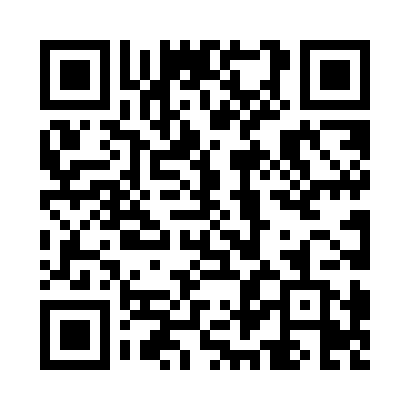 Ramadan times for Aupa, ItalyMon 11 Mar 2024 - Wed 10 Apr 2024High Latitude Method: Angle Based RulePrayer Calculation Method: Muslim World LeagueAsar Calculation Method: HanafiPrayer times provided by https://www.salahtimes.comDateDayFajrSuhurSunriseDhuhrAsrIftarMaghribIsha11Mon4:464:466:2712:174:176:086:087:4212Tue4:444:446:2512:174:186:096:097:4413Wed4:424:426:2312:164:206:106:107:4514Thu4:404:406:2112:164:216:126:127:4715Fri4:384:386:1912:164:226:136:137:4816Sat4:364:366:1712:154:236:156:157:5017Sun4:344:346:1512:154:246:166:167:5118Mon4:324:326:1312:154:256:176:177:5319Tue4:304:306:1112:154:266:196:197:5420Wed4:284:286:0912:144:276:206:207:5621Thu4:254:256:0712:144:286:216:217:5722Fri4:234:236:0512:144:296:236:237:5923Sat4:214:216:0412:134:306:246:248:0124Sun4:194:196:0212:134:326:266:268:0225Mon4:174:176:0012:134:336:276:278:0426Tue4:144:145:5812:134:346:286:288:0527Wed4:124:125:5612:124:356:306:308:0728Thu4:104:105:5412:124:366:316:318:0929Fri4:084:085:5212:124:376:326:328:1030Sat4:054:055:5012:114:386:346:348:1231Sun5:035:036:481:115:397:357:359:141Mon5:015:016:461:115:407:367:369:152Tue4:584:586:441:105:407:387:389:173Wed4:564:566:421:105:417:397:399:194Thu4:544:546:401:105:427:407:409:205Fri4:514:516:381:105:437:427:429:226Sat4:494:496:361:095:447:437:439:247Sun4:474:476:341:095:457:447:449:268Mon4:444:446:321:095:467:467:469:279Tue4:424:426:311:085:477:477:479:2910Wed4:404:406:291:085:487:497:499:31